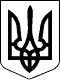 116 СЕСІЯ  ЩАСЛИВЦЕВСЬКОЇ СІЛЬСЬКОЇ РАДИ7 СКЛИКАННЯРІШЕННЯ29.04.2020 р.                                        № 2247с. ЩасливцевеПро внесення змін до договору оренди землі Розглянувши доповідну аналітика з надходжень до місцевого бюджету виконавчого комітету Щасливцевської сільської ради Колосової Н.В. від 17.04.2020р.  про внесення змін до договору оренди землі від 20 березня 2008 року,  зареєстрованого у Генічеському районного окрузі Херсонської регіональної філії ДП «Центр ДЗК», про що у Державному реєстрі земель вчинено запис за №*** (дата підписання 13.02.2008р.), де стороною Орендарем у договорі є ПАТ «Каховське АТП-16555» (стара назва ВАТ «Каховське АТП-***») (ідентифікаційний код – ***), у зв’язку зі зміною нормативної грошової оцінки земельної ділянки з кадастровим номером 6522186500:21:022:00***, враховуючи пункт 12 Договору оренди землі про перегляд орендної плати щороку у разі зміни розмірів земельного податку, підвищення цін, тарифів, зміни коефіцієнтів індексації, визначених законодавством, та в інших випадках, передбачених законом, у відповідності до постановами Кабінету Міністрів України №1724 від 13.12.2006 р. «Деякі питання оренди земель», №220 від 03.03.2014 р. «Про затвердження Типового договору оренди землі» (зі змінами), Закону України «Про оренду землі», Земельного кодексу України, Податкового кодексу України, керуючись ст. 26 Закону України «Про місцеве самоврядування в Україні», сесія Щасливцевської сільської ради ВИРІШИЛА:1. Внести зміни до Договору оренди землі від 20 березня 2008 року,  зареєстрованого у Генічеському районного окрузі Херсонської регіональної філії ДП «Центр ДЗК», про що у Державному реєстрі земель вчинено запис за №*** (дата підписання 13.02.2008р.), де стороною Орендарем у договорі є ПУБЛІЧНЕ АКЦІОНЕРНЕ ТОВАРИСТВО «КАХОВСЬКЕ АВТОТРАНСПОРТНЕ ПІДПРИЄМСТВО 16555» (ідентифікаційний код – ***), відповідно до Додаткової угоди, що додається.2. Доручити сільському голові Плохушко В.О. на виконання цього рішення укласти Додаткову угоду, що є додатком до цього рішення, з ПУБЛІЧНИМ АКЦІОНЕРНИМ ТОВАРИСТВОМ «КАХОВСЬКЕ АВТОТРАНСПОРТНЕ ПІДПРИЄМСТВО 16555» (ідентифікаційний код – ***) в місячний строк. 4. Контроль за виконанням цього рішення покласти на постійну комісію Щасливцевської сільської ради з питань регулювання земельних відносин та охорони навколишнього середовища.Сільський голова                                                            В. ПЛОХУШКО